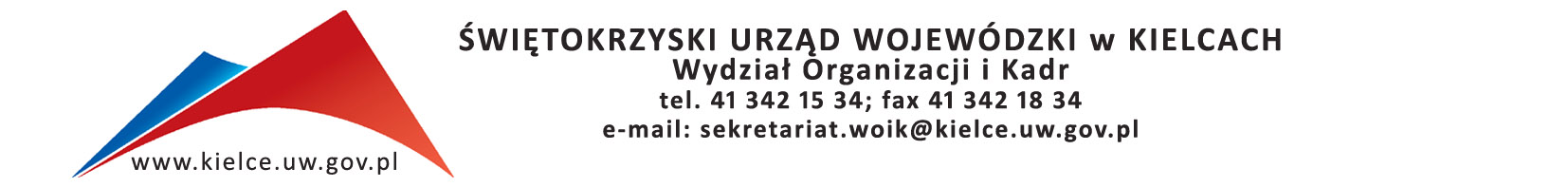 	Kielce, dnia 3 marca  2016 r.Znak: OK.I.2402.2.2016Informuję, że w związku z przeprowadzonym zapytaniem ofertowym dotyczącym realizacji szkolenia dla pracowników Świętokrzyskiego Urzędu Wojewódzkiego w Kielcach 
pt. „Ochrona danych osobowych” wpłynęło 47 ofert.  Do realizacji szkolenia została wybrana firma PROMYK CONSULTO Paweł Pogorzelski, Zawady. Poniżej zestawienie otrzymanych ofert wraz z punktacją ogółem. Lp.Nazwa firmyRazemLp.Nazwa firmyRazemLp.Nazwa firmyRazem1Adept s.c. Gdańsk68,282Agencja Rozwoju Personalnego S-Kadra Kielce43,443AGILEO.IT Gliwice37,374Akademia Kształcenia Zawodowego Gdańsk 53,505AP Akademia Przedsiębiorczości Kielce54,666ARCHIVIRON USŁUGI ARCHIWISTYCZNE I SZKOLENIOWE61,737Biuro Obsługi Inicjatyw Europejskich Łódź54,408Biznes Edukator Warszawa67,459BLUE Energy Poznań32,5410Centrum Administracji i Biznesu Wrocław5,5911Centrum Dobrych Praktyk Warszawa43,0812Centrum rozwiązywania problemów społecznych Warszawa39,1913Centrum Szkoleń Wielozawodowych "DELTA" Jędrzejów14,5814COMPETENTIS Wieliczka52,9415EKC Eureka Lublin68,2116ExploHR Warszawa48,5017GLOBAL Training Centre Warszawa52,0718HEBEN Polska Tarnobrzeg52,2819HUMAN SKILLS Warszawa25,1420IDRiE Krakówoferta nie spełnia wymagań formalnych21InfoBizTech Warszawa36,1622INFOTMATICS Jaworznooferta nie spełnia wymagań formalnych23INNOVO Jasło46,9024Instytut Edukacji i Nowych Technologii Chełm26,9425J.G. Training Warszawa45,2026JC&Partners Mierzyn67,6127KERIM Centrum Edukacji Radom38,3928KONTRAKT DORADZTWO - KONSULTACJE Kraków55,5929Mentorzy Rozwoju Gdynia42,6530Międzynarodowa Szkoła Bankowości i Finansów Katowice51,9631Nowoczesny Ośrodek Edukacji Kamieniec Wrocławski25,9832ORBE Krakówoferta nie spełnia wymagań formalnych33PeDaGo Kraków53,1534PNBU "BT" Bielsko-Biała67,7135Polski Inspektor Ochrony Danych Osobowych Bydgoszcz46,7636Polski Instytut Kontroli Wewnętrznej Warszawa24,4837PROMYK CONSULTO Zawady72,0038Przedsiębiorstwo Handlowo-Produkcyjne JAWOR Poznań59,9939SAILOR-CONSULTING oferta nie spełnia wymagań formalnych40SEKA S.A. O/Kielce59,3241SEMPER Poznań46,5642Świętokrzyskie Centrum Fundacji Rozwoju Demokracji Lokalnej w Kielcach71,1843TZ-Consultans Kobyłka70,2144VADEMECUM Konferencje i szkolenia Wrocław48,7945Wektor Widzy Szymon Trzemżalski66,6046WIK Consulting Konin52,7847Zespół Ekspertów Manager Kraków29,76